 «Итоговая контрольная работа по алгебре» 8 класс (УМК А.Г.Мордковича)ДЕМОВЕРСИЯ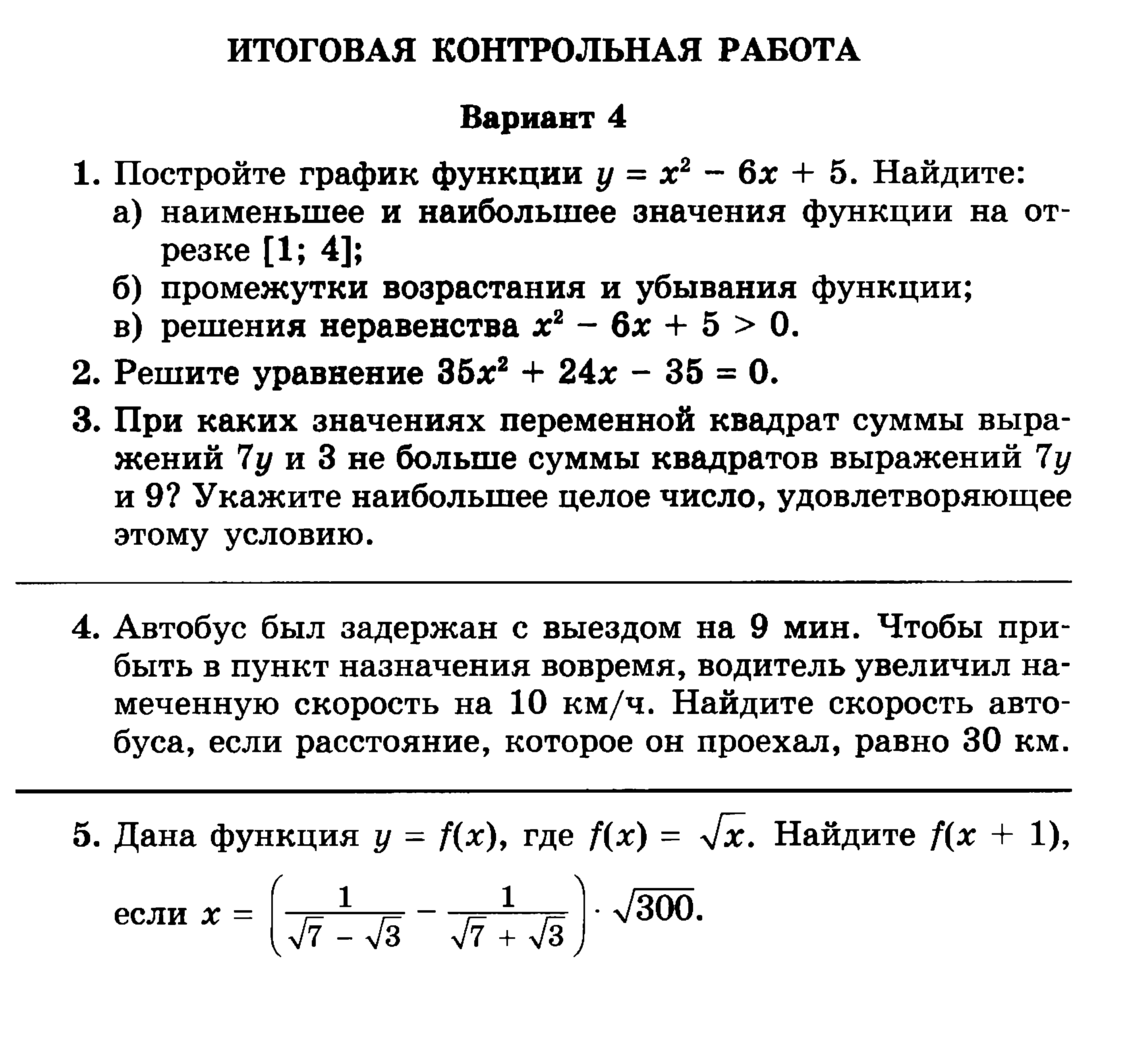 КИМ к АКР по ТЕМЕ «Итоговая контрольная работа по геометрии» 8 класс (УМК Л.С.Атанасяна)Вариант 1А1. В прямоугольном треугольнике найдите гипотенузу  с,  если его катеты равны: а=5 см,  b=12 см. А2. В треугольнике АВС  . Найдите  .А3. В равнобедренном треугольнике боковая сторона равна 10 дм и основание равно . Найдите: а)высоту треугольника, проведенную к основанию треугольника; б) площадь треугольника.А4. Постройте равнобедренный треугольник по боковой стороне и углу при основании.__________________________________________________В1. Около остроугольного треугольника АВС описана окружность с центром О. Расстояние от точки О до прямой АВ равно , .       Найдите: а) угол АВО;  б) радиус окружности. Вариант 2А1. В прямоугольном треугольнике гипотенуза  с=25 см,  один из его катетов: а=24 см. Найдите другой катет  b. А2. В прямоугольном треугольнике АВС   . Найдите  .А3. В равнобедренном треугольнике боковая сторона равна 13 дм и основание равно . Найдите: а)высоту этого треугольника, проведенную к основанию треугольника; б) площадь треугольника.А4. Постройте окружность данного радиуса, проходящую через две данные точки.__________________________________________________В1. В треугольник АВС с прямым углом С вписана окружность с центром О, касающаяся сторон АВ, ВС и СА в точках DE и F соответственно. Известно, что .       Найдите: а) радиус окружности;  б) углы EOF и EDFСПЕЦИФИКАЦИЯДЕМОВЕРСИЯ1. В прямоугольном треугольнике найдите гипотенузу  с,  если его катеты равны: а=6 см,  b=8 см. 2. В треугольнике АВС  . Найдите  .3. В равнобедренном треугольнике боковая сторона равна 12 дм и основание равно 8 см. Найдите: а)высоту треугольника, проведенную к основанию треугольника; б) площадь треугольника.4. Постройте равносторонний треугольник по боковой стороне и углу при основании.__________________________________________________5. Около остроугольного треугольника КМТ описана окружность с центром О. Расстояние от точки О до прямой КМ равно ,.       Найдите: а) угол КМО;  б) радиус окружности. №
заданияУровень
сложностиМаксимальный
баллКЭСКонтролируемые элементы содержания1Базовый17.2.3Прямоугольный треугольник. Теорема Пифагора2Базовый17.5.3Градусная мера угла, соответствие между величиной угла и длиной дуги окружности3Базовый27.2.3,
7.5.7Прямоугольный треугольник. Теорема Пифагора,
Площадь треугольника4Повышенный27.1.2,
7.1.4Угол. Прямой угол. Острые и тупые углы. Вертикальные и смежные углы. Биссектриса угла и её свойства,
Отрезок. Свойство серединного перпендикуляра к отрезку. Перпендикуляр и наклонная к прямой
Дополнительно: Построение.5Повышенный27.4.4,
7.4.5Окружность, вписанная в треугольник,
Окружность, описанная около треугольника